RASHAN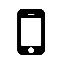 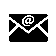 RAIDER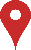 EDUCATIONBachelor of Arts | Major 	Expected Month/YearNorthwestern College | Orange City, IA	GPA: x.x/4.0Minor | Type here	 Minor | Type here or deleteRELEVANT COURSEWORKCourse	Course	CourseCourse	Course	CourseEXPERIENCEPosition Title | Organization/Employer | City, ST 	Month Year – Month YearAccomplishments and results (quantify if possible). Try to include: what task you completed, how you completed the task, the purpose of the task, and key resultsStart each bullet with a strong action verb (lead, organize, facilitate, etc.) and aim for 2-5 bulletsPosition Title | Organization/Employer | City, ST 	Month Year – Month YearAccomplishments and results (quantify if possible). Try to include: what task you completed, how you completed the task, the purpose of the task, and key resultsStart each bullet with a strong action verb (lead, organize, facilitate, etc.) and aim for 2-5 bulletsPosition Title | Organization/Employer | City, ST 	Month Year – Month YearAccomplishments and results (quantify if possible). Try to include: what task you completed, how you completed the task, the purpose of the task, and key resultsStart each bullet with a strong action verb (lead, organize, facilitate, etc.) and aim for 2-5 bulletsCOLLEGIATE LEADERSHIPNorthwestern College | Orange City, IACollege Activity/Leadership Role  	Month Year – Month YearCollege Activity/Leadership Role	Month Year – Month YearVOLUNTEER SERVICERole/Activity | Organization | City, ST	Month Year – Month YearBrief description of your volunteer activitiesRole/Activity | Organization | City, ST	Month Year – Month YearBrief description of your volunteer activities